קול קורא לניידות מרצים באוניברסיטתALEXANDER JOAN CUZA  רומניהבמסגרת התכניות הבינלאומיות של האיחוד האירופאי ולפי הסכם שנחתם בין המכללה לבין אוניברסיטת יאן קוזה הממוקמת בעיר יאש ברומניה, אושרו 2 מלגות לניידות מרצים.הנושאים העיקריים בהם מעוניינים שותפינו באוניברסיטה, מפורטים להלן:חינוך:Pedagogy, Educational Management, ICT in Education, Training for preschool and primary education, Teachers training;פסיכולוגיה:Psychotherapies, Clinical / Medical / Social Organizational / Environmental / and Psychology.הניידות מיועדת להתקיים בסמסטר ב' של האוניברסיטה הרומנית המתחיל ב - 17.2.2020 ומסתיים      ב - 31.5.2020. מלגת הניידות מיועדת לחמישה ימי שהות + שני ימי נסיעה (סה"כ 7 ימים), במהלכם יש לתת 8 שעות של הרצאות\סדנאות באוניברסיטה, וכן ניתן לשלב סיורים בבתי ספר ומפגשי צוות. המלגה קבועה (עפ"י כללי תכנית ארסמוס) ומיועדת לכיסוי טיסות, נסיעות, לינה וכלכלה והיא משולמת ישירות למרצה. מרצים המעוניינים להשתלב בניידות זו, מתבקשים לשלוח אלי קורות חיים הכוללים פרסומים אקדמיים, כמו כן יש לצרף תקצירים להרצאות או סדנאות המוצעות לסטודנטים ו\או סגל באוניברסיטת יאן קוזה. את כל המסמכים יש לשלוח באנגלית.יש לשלוח את הבקשה עד לתאריך 5.3.2020, שכן הזמן קצר והמלאכה מרובה.בברכה,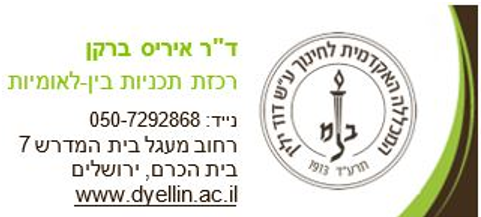 